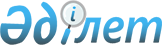 О порядке приобретения и утраты статуса открытого народного акционерного общества
					
			Утративший силу
			
			
		
					Постановление Национальной комиссии Республики Казахстан по ценным бумагам от 4 февраля 1999 года № 22. Зарегистрирован в Министерстве юстиции Республики Казахстан 12.02.1999 г. за N 684. Утратил силу - постановлением Правления Национального Банка Республики Казахстан от 4 июля 2003 г. N 218



      Во исполнение статьи 7 Закона Республики Казахстан "Об акционерных обществах" 
 Z980281_ 
 от 10 июля 1998 года Национальная комиссия Республики Казахстан по ценным бумагам (далее именуемая "Национальная комиссия") постановляет: 



      1. Установить, что статус открытого народного акционерного общества (далее именуемого "Народное общество") приобретается открытым акционерным обществом на основании постановления Директората Национальной комиссии о присвоении данному обществу статуса Народного общества. 



      2. Установить, что открытое акционерное общество, которое соответствует признакам Народного общества, определенным пунктом 1 статьи 7 вышеназванного Закона, обязано в течение тридцати дней по окончании календарного года представить Управлению корпоративных финансов центрального аппарата Национальной комиссии следующие документы вместе с сопроводительным письмом: 



      1) оперативные сведения о размере своих активов по состоянию на 1 января текущего года; 



      2) справку регистратора данного общества о числе его акционеров по состоянию на 1 января текущего года; 



      3) справку организатора торгов с ценными бумагами о котировке акций данного общества на сегменте (секторе) рынка ценных бумаг, обслуживаемом организатором торгов, по состоянию на 1 января текущего года с указанием видов и категорий котируемых акций, уровней допуска котируемых акций к обращению, помесячных и суммарных объемов сделок с котируемыми акциями за истекший календарный год в деньгах и штуках ценных бумаг (при отсутствии сделок - объемов спроса и предложения), минимальных, максимальных и средневзвешенных цен сделок с котируемыми акциями по месяцам истекшего календарного года (при отсутствии сделок - максимальных цен спроса и минимальных цен предложения). 



      3. Установить, что в течение тридцати дней по окончании календарного года нижеуказанные организации обязаны представлять в Управление лицензирования и надзора центрального аппарата Национальной комиссии следующие письменные сведения: 



      1) регистраторы - об обслуживаемых ими открытых акционерных обществах, число акционеров в каждом из которых по состоянию на 1 января текущего года составляет не менее пятисот; 



      2) организаторы торгов с ценными бумагами - об открытых акционерных обществах, чьи акции котируются на сегментах (секторах) рынка ценных бумаг, обслуживаемых данными организаторами торгов по состоянию на 1 января текущего года, с указанием данных, определенных подпунктом 3) пункта 2 настоящего Постановления. 



      4. Установить, что в течение двух рабочих дней после получения сведений, указанных в пункте 3 настоящего Постановления, Управление лицензирования и надзора центрального аппарата Национальной комиссии формирует список открытых акционерных обществ, обладающих признаками Народных обществ с точки зрения числа их акционеров и котировки их акций на организованном рынке ценных бумаг, и передает данный список Управлению корпоративных финансов центрального аппарата Национальной комиссии. 



      По получении данного списка, но не ранее чем по истечении тридцати дней по окончании календарного года, Управление корпоративных финансов центрального аппарата Национальной комиссии сверяет его с перечнем открытых акционерных обществ, представивших документы в соответствии с пунктом 2 настоящего Постановления, и рассылает требования (за подписью курирующего Исполнительного директора - члена Национальной комиссии) открытым акционерным обществам, включенным в данный список, но не представившим документы Национальной комиссии в соответствии с пунктом 2 настоящего Постановления, о необходимости представления оперативных сведений о размерах их активов по состоянию на 1 января текущего года в течение десяти рабочих дней со дня получения таких требований. 



      5. Установить, что открытое акционерное общество, которое соответствует признакам Народного общества, определенным пунктом 1 статьи 7 вышеназванного Закона, и желает получить статус Народного общества в течение текущего года должно представить Управлению корпоративных финансов центрального аппарата Национальной комиссии следующие документы, составленные по состоянию на одну и ту же дату, отстоящую не более чем на три месяца от даты подачи заявления о присвоении статуса Народного общества: 



      1) заявление произвольной формы о присвоении статуса Народного общества; 



      2) сведения о размере активов данного общества; 



      3) справку регистратора данного общества о числе его акционеров; 



      4) справку организатора торгов с ценными бумагами о котировке акций данного общества на сегменте (секторе) рынка ценных бумаг, обслуживаемом организатором торгов, с указанием видов и категорий котируемых акций, уровней допуска котируемых акций к обращению, помесячных и суммарных объемов сделок с котируемыми акциями за истекший и текущий календарные годы в деньгах и штуках ценных бумаг (при отсутствии сделок - объемов спроса и предложения), минимальных, максимальных и средневзвешенных цен сделок с котируемыми акциями по месяцам истекшего и текущего календарных лет (при отсутствии сделок - максимальных цен спроса и минимальных цен предложения). 



      6. Установить, что Директорат Национальной комиссии рассматривает вопрос о присвоении данному открытому акционерному обществу статуса Народного общества в течение пяти рабочих дней со дня получения последнего из документов, указанных в пунктах 2 или 5 настоящего Постановления (в случае представления документов данным обществом в соответствии с пунктами 2 или 5 настоящего Постановления) или со дня получения оперативных сведений о размере активов данного общества (в случае представления данным обществом оперативных сведений о размере своих активов в соответствии с частью второй пункта 4 настоящего Постановления и при условии наличия у данного общества признака Народного общества с точки зрения размера активов). 



      7. Установить, что с момента принятия Директоратом Национальной комиссии решения о присвоении данному открытому акционерному обществу статуса Народного общества у него возникают дополнительные права и обязанности, установленные действующим законодательством для Народных обществ. При необходимости на ближайшем общем собрании акционеров данного общества в его устав должны быть внесены изменения и дополнения, связанные с приобретением статуса Народного общества. 



      8. Установить, что не позднее следующего рабочего дня после принятия Директоратом Национальной комиссии решения о присвоении данному открытому акционерному обществу статуса Народного общества копии такого решения направляются данному обществу, регистратору данного общества, территориальному управлению Министерства юстиции Республики Казахстан (обслуживающему территорию, на которой находится исполнительный орган данного общества), организаторам торгов с ценными бумагами и ассоциациям профессиональных участников рынка ценных бумаг. 



      9. Установить, что открытое акционерное общество, обладающее статусом Народного общества, обязано заявить в печатном издании (как оно определено частью семнадцатой статьи 2 вышеназванного Закона) и письменно известить Национальную комиссию (с приложением соответствующих подтверждающих документов) об утрате им статуса Народного общества по истечении шести месяцев с момента наступления любого из условий, определенных подпунктами 1)-3) пункта 3 статьи 7 вышеназванного Закона. 



      10. Установить, что в течение пяти рабочих дней со дня обнаружения утраты любого из нижеуказанных признаков ниженазванные организации обязаны представлять Национальной комиссии следующие сведения (которые передаются в Управление корпоративных финансов центрального аппарата Национальной комиссии): 



      1) регистратор открытого акционерного общества, обладающего статусом Народного общества, - об уменьшении числа акционеров данного общества ниже уровня, определенного пунктом 1 статьи 7 вышеназванного Закона; 



      2) организатор торгов с ценными бумагами открытого акционерного общества, обладающего статусом Народного общества, - о приостановлении или прекращении котировки акций данного общества на сегменте (секторе) рынка ценных бумаг, обслуживаемом данным организатором торгов. На основании полученных сведений Управление корпоративных финансов центрального аппарата Национальной комиссии формирует список Народных обществ, находящихся на контроле за соблюдением требований пункта 3 статьи 7 вышеназванного Закона, и, при необходимости, рассылает данным Народным обществам соответствующие напоминания. 



      11. Установить, что при несоблюдении открытыми акционерными обществами порядка приобретения и утраты статуса Народного общества, определенного настоящим Постановлением, Национальная комиссия вправе обратиться в правоохранительные органы по вопросу принудительного исполнения данными обществами законодательных требований и привлечения должностных лиц данных обществ к ответственности, установленной действующим законодательством. 



      12. Установить, что сведения о присвоении открытым акционерным обществам статуса Народного общества и об утрате данными обществами статуса Народного общества подлежат включению в Государственный реестр ценных бумаг. 



      13. Установить, что настоящее Постановление вводится в действие с момента его регистрации Министерством юстиции Республики Казахстан. 



      14. Юридическому управлению и Управлению корпоративных финансов центрального аппарата Национальной комиссии довести настоящее Постановление (после его введения в действие) до сведения субъектов рынка ценных бумаг, Министерства юстиции Республики Казахстан и его территориальных управлений. 



      15. Контроль за исполнением настоящего Постановления возложить на Управление корпоративных финансов (общий контроль) и Управление лицензирования и надзора центрального аппарата Национальной комиссии.


 Председатель Национальной комиссии     


 Члены Национальной комиссии

					© 2012. РГП на ПХВ «Институт законодательства и правовой информации Республики Казахстан» Министерства юстиции Республики Казахстан
				